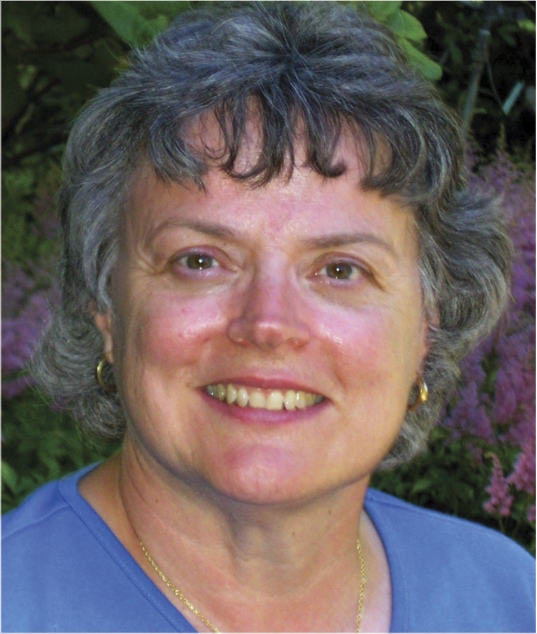 Janet Stevens Art Education Scholarship2016 Fact Sheet  This scholarship was established in memory of Janet Stevens, visual arts coordinator for North Kansas City Schools from 1997 through 2009. Janet began her career as an art educator in 1975 and during her career taught at more than half of the district’s elementary schools. She loved teaching art and had a special connection with students in kindergarten and first grade. This scholarship will assist a student who plans to pursue a degree in art education.Deadline	Thursday, March 31, 2016Number of Recipients 	One annuallyScholarship Amount 	$1,000Eligibility 	The applicant must be a graduating senior in the class of 2016 at one of the four high schools within North Kansas City Schools and have a minimum 2.75 GPA.The applicant must plan to pursue a post-secondary program of study at a two- or four-year institution.The applicant must plan to major in art education.Supporting Documents 	Official Grade Transcript. You must have at least a 2.75 cumulative GPA to qualify. Official Attendance Record. This must indicate a 95% or better attendance record or explain extenuating circumstances for your absences.Letters of Reference. Submit three letters of recommendation, at least one of which must be from an art teacher and at least one from an educational or community leader. The letters should describe your academic, artistic and character attributes.Personal Letter. Assume you have been teaching art to students for 10 years. Write a letter from the perspective of one of your former art students on the impact you have had on his/her life.Portfolio. Submit a digital portfolio containing (a) 5-7 pieces of art demonstrating the formal Elements of Art and Principles of Design; and (b) 5-7 additional pieces of art demonstrating one media or subject matter or theme. Please include a short narrative describing the process you went through to create the work in your portfolio, as well as the reason you selected these particular pieces. The images in your digital portfolio may be submitted on CD, DVD, flash drive or via a website (recommended) such as Photobucket or Flickr. Please save images in .jpg format, or provide a complete URL if you use a website.Process	The Selection Committee consists of current educational leaders in the district, including the district visual arts coordinator and current/past art educators and administrators.Payment	Payment of the scholarship will be made directly to the institution the recipient plans to attend. The recipient must complete a minimum of one semester. If he or she withdraws before completion of one semester, the scholarship funds must be returned to the Education Foundation and the first alternate will receive funds.Please include the application form and all supporting materials in one envelope and mail or deliver to Jan Lewis, Director, North Kansas City Schools Education Foundation, 2000 N.E. 46th Street, Kansas City, MO 64116. Applications must be postmarked or delivered and received by 5 p.m. on Friday, March 31, 2016.Janet Stevens Art Education Scholarship2015 Application Form(Please print legibly or complete by computer using a Word version of this application.)Applicant’s Name: ______________________________________________________________________High School Student ID Number:  _________________________________ Date of Birth: _______________Address: ______________________________________________________________________________City/State/ZIP: _________________________________________________________________________Home Phone: __________________________________ Cell: ____________________________________Personal Email: _________________________________________________________________________High School: ___________________________________________________________________________Post-Secondary Choice: __________________________________________________________________Major or Course of Study: ________________________________________________________________1st Parent/Legal Guardian: ________________________________________________________________Address (if different from above):  __________________________________________________________Place of Employment:  _______________________________________ Title: ________________________2nd Parent/Legal Guardian: _______________________________________________________________Place of Employment: _______________________________________ Title: ________________________Who is financing your education?  _________________________________________________________List other sources of financial aid, including scholarships and grants received to date. _________________________________________________________________________________________________________________________________________________________________________________________________________________________________________________________________________________

___________________________________________________________________________________________
Note: you may attach extra sheets to provide the information below.List your high school activities, including extracurricular activities such as sports, music, theater, clubs, etc.
Describe your interests and activities outside of school, including hobbies, church activities and/or community interests (Scouting, volunteering, etc.)


List special honors or recognition you have received, as well as leadership positions you have held at school or in the community.


Describe your paid work experiences, if you have any.


List any additional academic, personal or financial circumstances you with the Scholarship Committee to consider when evaluating your application.


Signature of Applicant: _________________________________________ 	Date ________________
Signature of Parent/Legal Guardian: _______________________________ 	Date ________________Please include the application form and all supporting materials in one envelope and mail or deliver to Jan Lewis, Director, North Kansas City Schools Education Foundation, 2000 NE 46th Street, Kansas City, MO 64116. Applications must be postmarked or delivered and received by 5 p.m. on Friday, March 27, 2015.Janet Stevens Art Education Scholarship2015 Scoring GuideApplication # ______       (Office use only)Please rate the applicant in each category using the standards outlined in the rubric.APPLICANT’S NAME: ________________________________________________________										TOTAL SCORE: _________								 	Attendance: Has the applicant provided evidence of at least a 95% attendance rate?     Y   |   NLetters of Recommendation: Has the applicant provided 3, including 1 from a non-school source?      Y   |   NFar Exceeds StandardExceeds StandardMeets StandardPartially Meets StandardDoes NotMeetStandardWeighted RatingWeighted 
TotalFinancial NeedFinancial Need210x 4High School ActivitiesHigh School Activities43210x 1Honors and LeadershipHonors and Leadership43210x 1Outside Interests and Activities/Work ExperiencesOutside Interests and Activities/Work Experiences43210x 1Letters of RecommendationLetters of Recommendation3210X1Grade Point AverageGrade Point Average43210x 2PortfolioPortfolio43210x 6Applicant’s Personal LetterApplicant’s Personal Letter210x 4